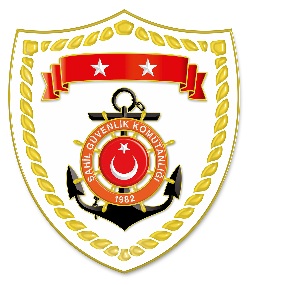 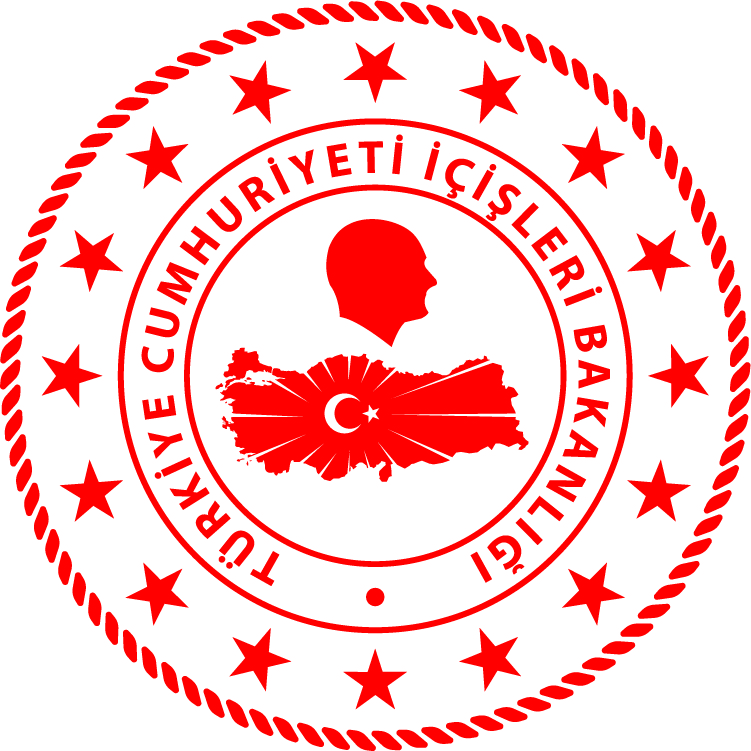 Ege Bölgesi*Paylaşılan veriler deniz yoluyla yapılan düzensiz göç esnasında meydana gelen ve arama kurtarma faaliyetleri icra edilen olaylara ait bilgiler içerdiğinden olayların bitiminde değişiklik gösterebilmektedir. Nihai istatistikî verilere, sona eren ay verisi olarak linkinden ulaşılabilmektedir.*Statistical information given in the table may vary because they consist of data related incidents which were occured and turned into search and rescue operations. The exact numbers at the end of the related month is avaliable on www.sg.gov.tr/duzensiz_goc_istatistikleri.html	S.NoTARİHMEVKİ VE SAATDÜZENSİZ GÖÇ VASITASIYAKALANAN TOPLAM DÜZENSİZ GÖÇMEN KAÇAKÇISI/ŞÜPHELİKURTARILAN TOPLAM DÜZENSİZ GÖÇMEN/ŞAHIS SAYISIBEYANLARINA GÖRE KURTARILAN
 DÜZENSİZ GÖÇMEN UYRUKLARI111 Ekim 2021MUĞLA/Marmaris04.35Lastik Bot-2424 Orta Afrika211 Ekim 2021MUĞLA/Bodrum05.30Lastik Bot-2222 Filistin311 Ekim 2021İZMİR/Seferihisar08.00Lastik Bot-3310 Somali, 8 Liberya, 5 Eritre, 
2 Senegal, 2 Gine, 2 Kenya,1 Gambiya, 1 Kamerun, 1 Gana, 1 Moritanya411 Ekim 2021İZMİR/Dikili08.37Lastik Bot-3012 Somali, 5 Kongo, 4 Sierra Leone, 3 Orta Afrika, 2 Filistin, 2 Eritre,2 Gine511 Ekim 2021ÇANAKKALE/Ayvacık15.35Can Salı-1414 Kongo611 Ekim 2021MUĞLA/Bodrum23.59Lastik Bot-66 Suriye